Djel.br. 01- 493/20.Datum;  13.04.2020.Na osnovu člana  102. stav (1) tačka b), a u skladu sa članom 105. stav (1) Zakona o osnovnom odgoju i obrazovanju („Službene novine Tuzlanskog kantona“ broj: 9/15, 6/16., 14/18. i 14/19.), Kriterija o utvrđivanju uslova na osnovu kojih se vrši izbor i imenovanje kandidata za direktora osnovne škole čiji je osnivač Skupština Tuzlanskog kantona („Službene novine Tuzlanskog kantona“, broj: 11/14), te Odluke Školskog odbora o raspisivanju konkursa za izbor i imenovanje direktora škole, broj: 01-490/20 .od 10. 04. 2020.  godine, JU Osnovna škola „Humci“ Humci, raspisuje:K O N K U R Sza izbor i imenovanje direktora JU Osnovna škola „Humci” – Humci Raspisuje se konkurs za izbor i imenovanje direktora JU Osnovna škola  „Humci“ – Humci  na mandatni period od 4 (četiri) godine.Opis poslova:Direktor škole rukovodi školom i obavlja i druge poslove u skladu sa članom 108. Zakona o osnovnom odgoju i obrazovanju („Službene novine Tuzlanskog kantona“ broj: 9/15., 6/16., 14/18. i 14/19.).Kandidat za direktora škole treba da ispunjava opće i posebne uslove.Opći uslovi;Kandidat za direktora škole mora ispunjavati sljedeće opće uslove: da je državljanin Bosne i Hercegovine da je zdravstveno sposoban za obavljanje poslova direktora  školeda se na njega ne odnosi član IX stav (1) Ustava Bosne i Hercegovine   da nije osuđivan za krivično djelo   da nije kažnjavan iz oblasti privrednog prestupa i da mu nije izrečena zaštitna mjera zabrane vršenja poslova nastavnika, stručnog saradnika ili direktora škole  Posebni usloviKandidat za direktora škole, pored općih uslova mora ispunjavati i sljedeće posebne uslove:da ispunjava  uslove za nastavnika ili stručnog saradnika škole i da ima najmanje VII stepen stručne spreme, odnosno visoko obrazovanje najmanje prvog ciklusa   Bolonjskog sistema studiranja,da ima najmanje pet godina radnog iskustva poslije sticanja odgovarajuće stručne spreme na poslovima nastavnika ili stručnog saradnika,da ima položen stručni ispit za samostalan rad na poslovima nastavnika ili stručnog saradnika,da ima program rada i razvoja škole za period na koji se imenuje direktor,da nije u skladu sa članom 84. Zakona o osnovnom odgoju i obrazovanju nepodoban za rad s djecom,da nije član izvršnih organa političkih stranaka,da mu nije u posljednje tri godine prije dana objavljivanja konkursa bio otkazan ugovor o radu zbog disciplinske odgovornosti ili kojem je u istom period izrečena disciplinska mjera otpusta iz državne službe,da nema direktan finansijski ili drugi lični interes u JU OŠ „Humci“  - Humci, koji bi mogao dovesti do sukoba interesa sa njegovom dužnošću direktora,da nije obavljao dužnost direktora škole dva uzastopna  puna mandata  u istoj školi u kojoj konkuriše za direktora,da  zbog svoje krivice nije bio razriješen dužnosti direktora neke od odgojno – obrazovnih ustanova ili da u mandatnom periodu ne stiče uslove za odlazak u penziju, u skladu sa odredbama Zakona o radu.Za direktora škole ne može biti imenovano lice koje ne ispunjava opće i posebne uslove konkursa.
Uz prijavu na konkurs, koja sadrži kraću biografiju, kandidati su dužni dostaviti dokaz o ispunjavanju svih uslova (općih i posebnih), odnosno sljedeću dokumentaciju (original ili ovjerene kopije ne starije od šest mjeseci):Uvjerenje o državljanstvu Dokaz o stručnoj spremi Potvrda o radnom iskustvu, izdata od strane škole da ima najmanje pet godina radnogiskustva  na  poslovima nastavnika ili stručnog saradnika škole poslije sticanja odgovarajuće stručne spreme Uvjerenje izdato od strane nadležnog suda da nije kažnjavan iz oblasti privrednog prestupa i da mu nije izrečena zaštitna mjera zabrane vršenja poslova nastavnika, stručnog saradnika ili direktora škole Uvjerenje o položenom stručnom ispitu za samostalan rad u oblasti obrazovanja, na poslovima nastavnika ili  stručnog saradnika škole poslije sticanja odgovarajuće stručne spremeProgram rada i razvoja JU OŠ „Humci“ - Humci, za period na koji se imenuje direktor Ovjerena izjava kandidata da se na njega ne odnosi član IX stav (1) Ustava BiH Ovjerena izjava kandidata da nije osuđivan za krivično djeloOvjerena izjava kandidata da nije pravosnažno osuđivan za krivično djelo koje ga po članu 84. Zakona o osnovnom odgoju i obrazovanju čini nepodobnim za rad sa djecomOvjerena izjava kandidata da nije član izvršnih organa političkih stranaka Ovjerena izjava kandidata da mu nije u posljednje tri godine prije dana objavljivanja konkursa bio otkazan ugovor o radu zbog disciplinske odgovornosti ili kojem je u istom periodu izrečena disciplinska mjera otpusta iz državne službe Ovjerena izjava kandidata da nema direktan finansijski ili drugi lični interes u JU OŠ „Humci“ - Humci, koji bi mogao odovesti do sukoba  interesa sa njegovom dužnošću direktora Ovjerena izjava kandidata da nije obavljao dužnost direktora dva uzastopna  mandata u istoj školi u kojoj konkuriše za direktora Ovjerena izjava kandidata da nije zbog svoje krivice bio razriješen dužnosti direktora neke od odgojno – obrazovnih ustanova ili da u mandatnom periodu ne stiče uslove za odlazak u penziju, u skladu sa odredbama Zakona o radu.Pod ovjerenom izjavom podrazumijeva se izjava ovjerena od strane nadležnog gradskog ili općinskog organa, odnosno izjava ovjerena od strane notara.Kandidat koji bude imenovan za direktora dužan je dostaviti :- Ljekarsko uvjerenje nadležne zdravstvene ustanove (ne starije od 3 mjeseca) i- Izjavu ovjerenu od strane nadležnog organa o odstupanju sa pozicije predsjednika ili člana Školskog odbora ukoliko je u tom momentu obavljao navedenu dužnost.Nakon provedene konkursne procedure, Školski odbor vrši izbor i imenovanje direktora škole na period od 4 (četiri) godine, uz prethodno pribavljeno pozitivno stručno mišljenje Pedagoškog zavoda TK i prethodnu saglasnost nadležnog Ministarstva, te vlastite ocjene dostavljenog Programa rada i razvoja škole za period na koji se imenuje direktor. O rezultatima konkursa kandidati će biti pismeno obaviješteni u roku od 8 (osam) dana od dana donošenja Odluke o imenovanju. Odluka o imenovanju direktora škole je konačna.Konkurs ostaje otvoren petnaest  (15) dana od dana objavljivanja u dnevnom listu “Dnevni avaz“.Nepotpune i neblagovremene prijave neće se uzimati u razmatranje.Prijave dostavljati lično ili na adresu škole:Javna ustanova Osnovna škola „Humci“ – Humci Odreda Vjetrenik br. 8. Humci, 75245 Sa naznakom: (Konkurs za izbor i imenovanje direktora JU Osnovna škola  „Humci“ – Humci – NE OTVARATI)                                                                                                    Predsjednik Školskog odbora                                                                                                       JU OŠ „Humci“ – Humci                                                                                                          Nermin Ademović, prof.Bosna i HercegovinaFederacija Bosne i HercegovineTuzlanski kantonOpćina Čelić	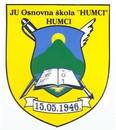 Javna ustanovaOsnovna škola „Humci“Ul. Odreda Vjetrenik br. 8Humci75245ŠKOLSKI ODBORtel: 035/667-000  	 	e-mail: os.humci@bih.net.batel: 035/667-000  	 	e-mail: os.humci@bih.net.batel: 035/667-000  	 	e-mail: os.humci@bih.net.ba